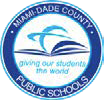 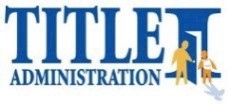 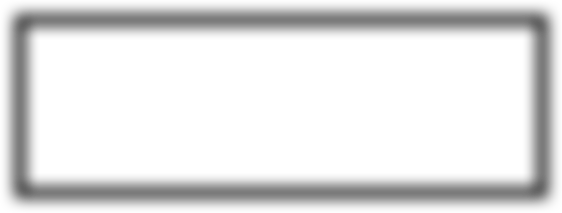 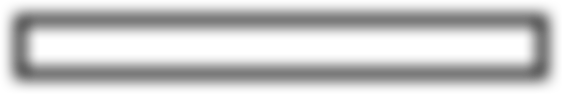 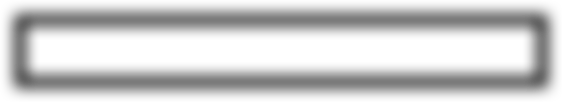 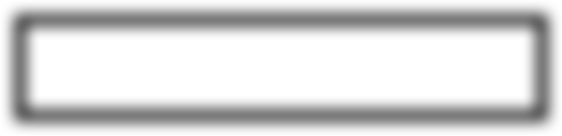 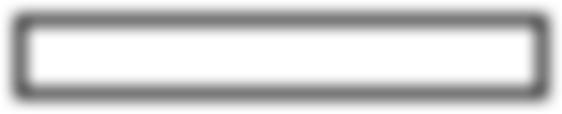 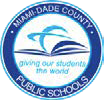 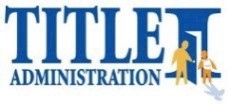 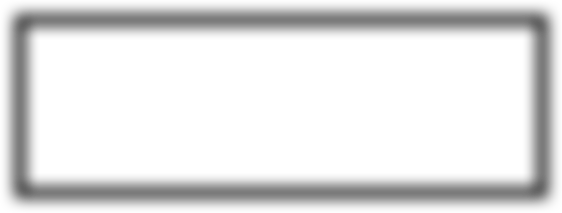 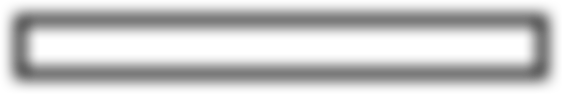 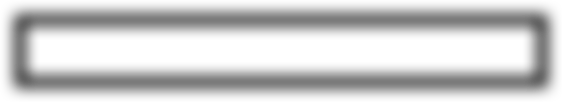 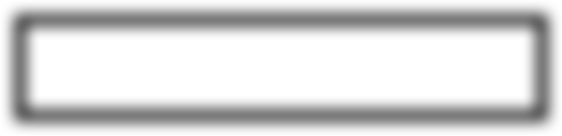 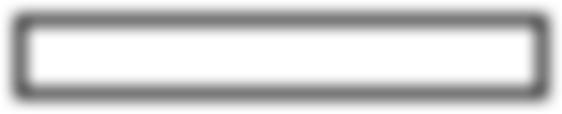 Accessibility accommodations and translation services will be provided upon request.Se proporcionarán ajustes de accesibilidad y servicios de traducción a su petición.Nou ap bay sévis akomodasyon pou aksesibilite ak tradiksyon lé w mande. Revised 7/13/2021